ANNOSPORTIVO2021/2022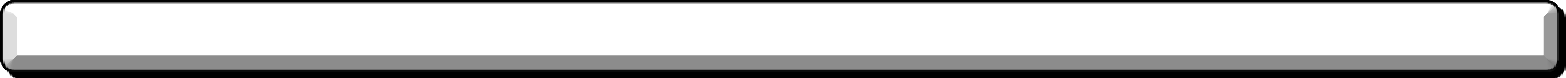 1ªGIORNATA1ªGIORNATA2ªGIORNATA2ªGIORNATA3ªGIORNATA3ªGIORNATAA.24.10.2021R.13.02.2022A.31.10.2021R.20.02.2022A.07.11.2021R.06.03.2022EPOMEODONBOSCONEAPOLISDONBOSCONEAPOLISPOZZUOLIFLEGREADONBOSCONEAPOLISFUORIGROTTANAPOLINAPOLICALCETTOMARCIANISEACADEMYFUORIGROTTANAPOLIREALSANGIUSEPPEEPOMEONAPOLISPORTINGSUDPOZZUOLIFLEGREAFUORIGROTTANAPOLIMARCIANISEACADEMYEPOMEONAPOLICALCETTOREALSANGIUSEPPEREALSANGIUSEPPENAPOLISPORTINGSUDNAPOLISPORTINGSUDNAPOLICALCETTOPOZZUOLIFLEGREAMARCIANISEACADEMY4ªGIORNATA4ªGIORNATA5ªGIORNATA5ªGIORNATA6ªGIORNATA6ªGIORNATAA.21.11.2021R.13.03.2022A.29.11.2021R.27.03.2022A.19.12.2021R.10.04.2022FUORIGROTTANAPOLINAPOLICALCETTODONBOSCONEAPOLISNAPOLISPORTINGSUDEPOMEOFUORIGROTTANAPOLIMARCIANISEACADEMYDONBOSCONEAPOLISEPOMEONAPOLICALCETTONAPOLICALCETTOPOZZUOLIFLEGREANAPOLISPORTINGSUDPOZZUOLIFLEGREAMARCIANISEACADEMYFUORIGROTTANAPOLINAPOLISPORTINGSUDMARCIANISEACADEMYREALSANGIUSEPPEEPOMEOPOZZUOLIFLEGREAREALSANGIUSEPPEREALSANGIUSEPPEDONBOSCONEAPOLIS7ªGIORNATA7ªGIORNATAA.06.02.2022R.24.04.2022DONBOSCONEAPOLISNAPOLICALCETTOFUORIGROTTANAPOLINAPOLISPORTINGSUDMARCIANISEACADEMYREALSANGIUSEPPEPOZZUOLIFLEGREAEPOMEO